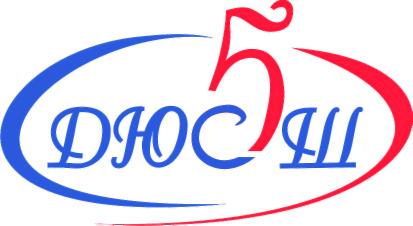 Приложение №4к приказу МАУ ДО «ДЮСШ №5»№_____ от «_____»сентября 2022 г.Данные о квалификации тренеров-преподавателей, оказывающих дополнительные платные образовательные услуги№Ф.И.О. тренера-преподавателяВид услугиОбразованиеКвалификацияКурсы ПКЗарва Иван АнатольевичДООП «Киокусинкай» для детей 4-9 летВысшееВысшая квалификационная категория, «Кандидат в мастера спорта» по киокусинкай2021 г.Солдатов  Сергей НиколаевичДООП «Киокусинкай» для детей 4-9 летВысшееВысшая квалификационная категория, «Кандидат в мастера спорта» по киокусинкай2021г.Каширин Константин СергеевичДООП«Спортивная борьба (дисциплина «Греко-римская борьба»)» для детей 4-9 летСреднее профессиональное Высшая квалификационная категория.2022 г.Талкыбаев Чингис ВикторовичДООП«Спортивная борьба (дисциплина «Греко-римская борьба»)» для детей 4-9 летВысшееВысшаяквалификационная категория.2021г.